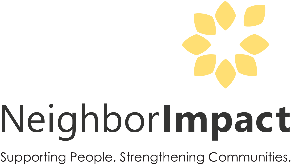 NeighborImpact Photo Release Form All NeighborImpact programs will use this photo release form. Photo Release for AdultsI, being of legal age, hereby consent that the videotapes, photographs, and/or motion picture film in which I appear, and/or written stories, and/or audio recordings made of my voice may be used by NeighborImpact, its assigns or successors, in whatever way they desire, including television.  Furthermore, I hereby consent that such photographs, written materials, films and recordings, and the plates and/or tapes from which they are made shall be their property, and they shall have the right to sell, duplicate, reproduce, and make other uses of such photographs, films, recordings, written stories, places and tapes as they may desire free and clear of any claim whatever on my part. IN WITNESS WHEREOF I have hereunto set my hand, in the State of , This__________day of __________, 20_____Print Name______________________________________________________________Signature________________________________________________Address (Optional) ____________________________________________City___________________________________State________Zip________Photo Release for Minors I being Parent/Guardian of _________________________, hereby consent that the videotapes, photographs and/or motion picture film for which she posed, and/or audio recordings made of her voice may be used by NeighborImpact its assigns or successors, in whatever way they desire, including television.  Furthermore, I hereby consent that such photographs, films, and recordings and the plates and/or tapes from which they are made shall be their property, and they shall have the right to sell, duplicate, reproduce and make other uses of such photographs, films, recordings, plates, and tapes as they may desire free and clear of any claim whatsoever on my part.  IN WITNESS WHEREOF I have hereunto set my hand, in the State of .This __________day of _________, 20______.Name of Youth/Child (print)____________________________________________________________Signature of parent or Legal Guardian ___________________________________Address (Optional) __________________________________________________City___________________________________State________Zip_____________  